                                       Утверждаю: 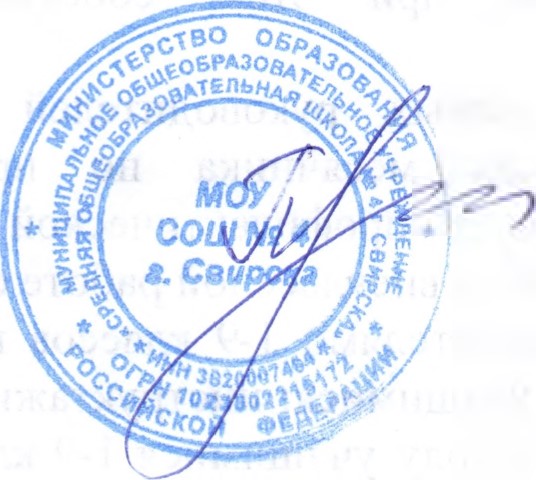 Директор МОУ «СОШ №4 г. Свирска»                                               _________Н.А. Пронина1  сентября 2022 г. Паспорт наркологического постаМОУ «СОШ № 4 г. Свирска»Срок действия паспорта 2022-2023 учебный годСостав наркопостаХарактеристика учебного заведения№ФИОДолжностьОбразованиеОтветственный заКонтактные координаты1Борисова Ольга ВикторовнаЗам. директора по УВРВысшееРуководство и контрольУл. Лермонтова 4-19890413641972Кузнецова Оксана ВладимировнаСоциальный педагог Среднее-специальноеПроведение профилактических мероприятий с учащимися «группы риска»Ул. Пушкина 9 890412164893Камнева Екатерина СтаниславовнаПедагог-психолог ВысшееПроведение психологических обследований с учащимисяО. Кошевого 15-19898346795064Казаринова Татьяна СергеевнаПедагог-организаторСреднее-специальноеПроведение общешкольных мероприятий с учащимися по предупреждению ПАВУл. Белинского 32890865033895Щерба Светлана АкимовнаУчитель физкультурыВысшееПроведение спортивных мероприятий, пропаганда ЗОЖ с учащимисяУл. Комсомольская 13-29890864400486Горбунова Оксана АндреевнаРуководитель МО классных руководителейВысшееОрганизация просветительских работ с родителями890276827127Комарова М.А.Школьный фельдшерСредне-специальноеПропаганда ЗОЖ с учащимисяУл. О.-Кошевого8Коломиец Светлана АнатольевнаПредседатель родительского комитетаСреднее-специальноеПомощь в организации просветительских работ с родителямиУл. Молодежная16-4589041243413№2022-2023 учебный год2022-2023 учебный год1.Статус образовательного учрежденияМОУ «СОШ № 4 г. Свирска»2.Адрес образовательного учрежденияУл. Лесная,13.Руководитель образовательного учрежденияПронина Н.А.4.Количество учащихся (всего)401В том числе:4.1.Начальное общее образование (1-4 класс)2174.2.5 класс254.3.5 «к» класс74.4.6 класс314.5.7 класс334.6.7 «к» класс144.7.8 класс374.8.9 «к» класс114.9.9 класс265.Учреждение здравоохранения, курирующее образовательное учреждениеОГБУЗ «Больница г. Свирска»6.Руководитель учреждения здравоохраненияГусев Э.М.7.КДН и ЗП, руководительПетрова Наталья Викторовна8.Адрес КДН и ЗП, телефонЛенина,    33   (2-32-51)